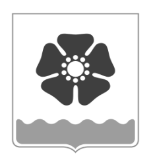 Городской Совет депутатовмуниципального образования «Северодвинск» (Совет депутатов Северодвинска)седьмого созываРЕШЕНИЕОб утверждении Положения о наградах Совета депутатов Северодвинска В целях упорядочения награждения Почетной грамотой Совета депутатов Северодвинска, Благодарственным письмом Совета депутатов Северодвинска Совет депутатов Северодвинскарешил:1. Утвердить прилагаемое Положение о наградах Совета депутатов Северодвинска.2.	Признать утратившими силу: решение Совета депутатов Северодвинска от 25.02.2010 № 22 «О Почетной грамоте Совета депутатов Северодвинска»; решение Совета депутатов Северодвинска от 22.12.2011 № 149 «О внесении изменений в решение Совета депутатов Северодвинска от 25.02.2010 № 22 «О Почетной грамоте Совета депутатов Северодвинска»;решение Совета депутатов Северодвинска от 31.10.2013 № 27 «О внесении изменения в решение Совета депутатов Северодвинска от 25.02.2010 № 22»; пункт 3 решения Совета депутатов Северодвинска от 16.02.2017 № 11 «О внесении изменений в отдельные решения Совета депутатов Северодвинска»; решение Совета депутатов Северодвинска от 26.10.2017 № 10 «О внесении изменений в решение Совета депутатов Северодвинска от 25.02.2010 № 22»; решение Совета депутатов Северодвинска от 24.09.2020 № 276 «О внесении изменений в решение Совета депутатов Северодвинска от 25.02.2010 № 22».3.  Настоящее решение вступает в силу после его официального опубликования.4. Опубликовать (обнародовать) настоящее решение в бюллетене нормативно-правовых актов муниципального образования «Северодвинск» «Вполне официально», разместить в сетевом издании «Вполне официально» (вполне-официально.рф) и на официальных интернет-сайтах Совета депутатов Северодвинска и Администрации Северодвинска.Положениео наградах Совета депутатов Северодвинска1. Настоящее Положение определяет условия и порядок награждения наградами Совета депутатов Северодвинска: Почетной грамотой Совета депутатов Северодвинска (далее – Почетная грамота) и Благодарственным письмом Совета депутатов Северодвинска (далее – Благодарственное письмо). 2. Почетной грамотой награждаются граждане,  коллективы организаций всех форм собственности, общественные объединения (далее – организации) за значительные заслуги в сфере местного самоуправления, государственной, общественной  деятельности, в области экономики, науки, культуры, искусства, воспитания, просвещения, охраны здоровья и жизни, защиты прав граждан, спорта, за многолетний эффективный труд, благотворительную деятельность и иные значительные заслуги перед Северодвинском.Награждение Почетной грамотой производится на основании постановления Председателя Совета депутатов Северодвинска.Установленный образец бланка Почетной грамоты приведен в приложении № 1 к настоящему Положению.3. Благодарственным письмом награждаются граждане и организации за конкретные заслуги, успехи и социально значимые достижения.Награждение Благодарственным письмом производится на основании постановления Председателя Совета депутатов Северодвинска.Установленный образец бланка Благодарственного письма приведен в приложении № 2 к настоящему Положению.4. К награждению Почетной грамотой представляются:1) граждане – за многолетний добросовестный труд (не менее 10 лет общего трудового стажа), личные заслуги и достижения, указанные в пункте 2 настоящего Положения, в связи с юбилейными датами рождения (50 лет и далее каждые последующие 5 лет).2) организации – за конкретные достижения и заслуги, указанные в пункте 2 настоящего Положения, в связи с профессиональными праздниками и значимыми датами в истории организации. 5. К награждению Благодарственным письмом представляются:1) граждане – за добросовестный труд (не менее 5 лет общего трудового стажа), за конкретные заслуги, успехи и социально значимые достижения в связи с юбилейными датами рождения (50 лет и далее каждые последующие 5 лет).2) организации – за конкретные успехи и социально значимые достижения в связи с профессиональными праздниками и значимыми датами в истории организации.6. Ходатайства о награждении Почетной грамотой, Благодарственным письмом могут быть представлены следующим инициаторами награждения: Председателем Совета депутатов Северодвинска, Главой Северодвинска, депутатами Совета депутатов Северодвинска, органами государственной власти Архангельской области, органами местного самоуправления Северодвинска, Администрацией Северодвинска (органами Администрации Северодвинска), Контрольно-счетной палатой Северодвинска, аппаратом Совета депутатов Северодвинска,руководителями организаций (филиалов, представительств, структурных подразделений организаций). Ходатайство оформляется по образцу приложения № 3 к настоящему Положению и подписывается инициатором награждения, предусмотренным пунктом 6 настоящего Положения.7. К ходатайству о награждении Почетной грамотой прилагаются следующие наградные материалы, подписанные инициаторами награждения:1) для граждан – наградной лист по форме приложения № 4 к настоящему Положению;2) для организации – справка в произвольной форме о конкретных заслугах и социально значимых достижениях организации (коллектива организации), перечисленных в пункте 2 настоящего Положения. 8. К ходатайству о награждении Благодарственным письмом прилагаются следующие наградные материалы, подписанные инициаторами награждения:1) для граждан – наградной лист по форме приложением № 5 к настоящему Положению;2) для организаций – справка в произвольной форме о конкретных успехах и социально значимых достижениях организации (коллектива организации).9. Ходатайство с наградными материалами направляются в Совет депутатов Северодвинска не позднее чем за 30 календарных дней до предполагаемого дня награждения Почетной грамотой или Благодарственным письмом.10. Ходатайство с наградными материалами должны быть рассмотрены в течение 14 рабочих дней со дня их получения Советом депутатов Северодвинска.Ходатайство о награждении Почетной грамотой или Благодарственным письмом может быть отклонено в случае нарушения требований настоящего Положения, в том числе в случае отсутствия в наградных материалах конкретных сведений о личном вкладе и заслугах гражданина или конкретных заслугах и социально значимых достижениях трудового коллектива организации, перечисленных в пунктах 2, 3 настоящего Положения.В случае отклонения ходатайства все представленные документы возвращаются инициатору награждения с письменным указанием мотивов отказа.11. Почетная грамота или Благодарственное письмо подписываются Председателем Совета депутатов Северодвинска (в его отсутствие – заместителем Председателя Совета депутатов Северодвинска) и заверяются печатью Совета депутатов Северодвинска.12. Вручение Почетной грамоты, Благодарственного письма осуществляется Председателем Совета депутатов Северодвинска или иным лицом, уполномоченным Председателем Совета депутатов Северодвинска, как правило, в коллективе, в котором работает награжденный, на совещаниях и других мероприятиях в торжественной обстановке.Почетная грамота, Благодарственное письмо вручаются в бумажной папке или в декоративной рамке.13. Учет награждений Почетной грамотой, Благодарственным письмом, подготовка проектов постановлений Председателя Совета депутатов Северодвинска о награждении Почетной грамотой, Благодарственным письмом осуществляются уполномоченными лицами аппарата Совета депутатов Северодвинска.14. Повторное награждение Почетной грамотой допускается не ранее чем через три года после награждения.15. Повторное награждение Благодарственным письмом Совета депутатов Северодвинска допускается не ранее чем через один год после награждения.Приложение № 1к Положению о наградахСовета депутатов СеверодвинскаОбразецбланка Почетной грамоты Совета депутатов Северодвинска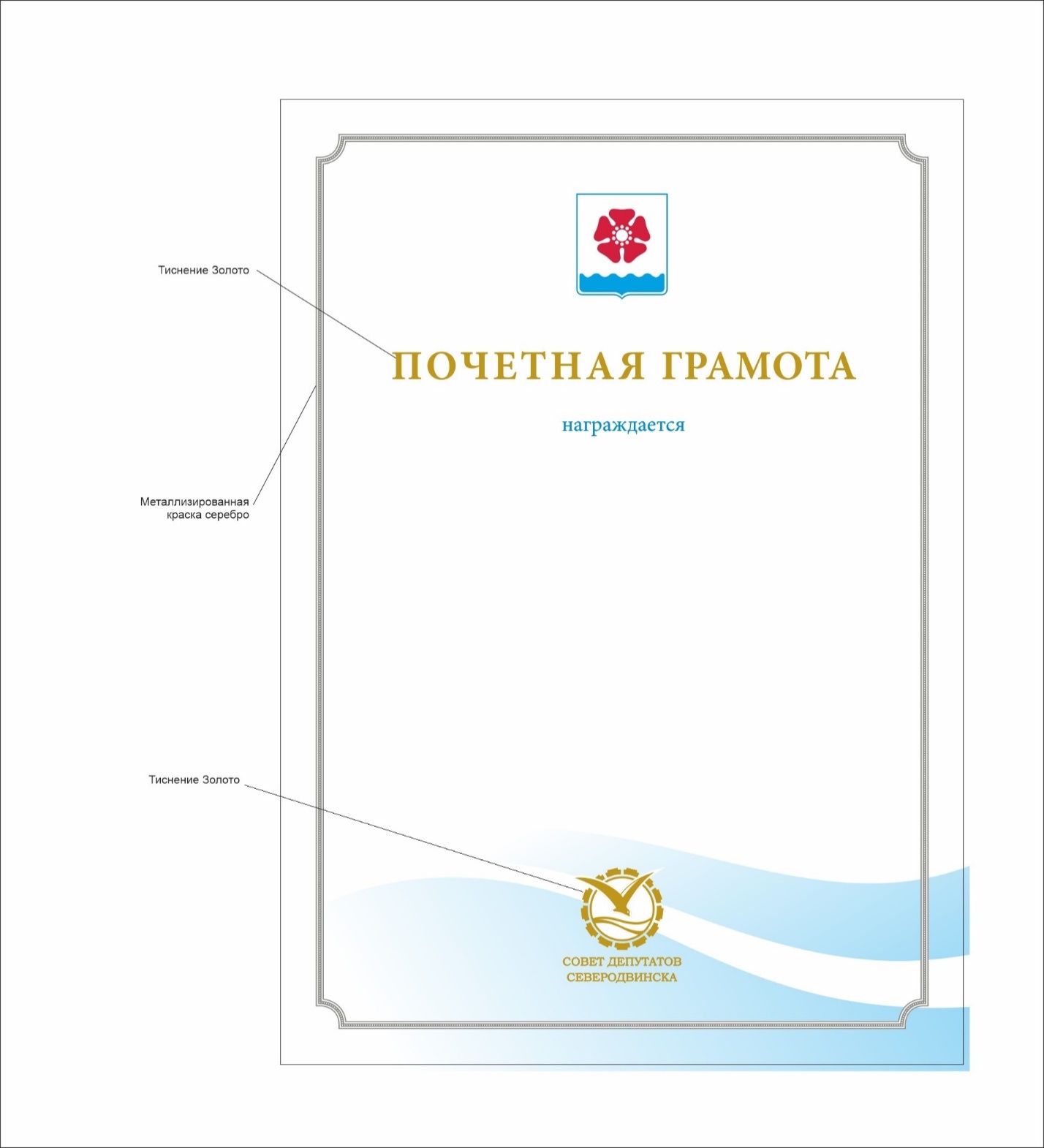 Приложение № 2к Положению о наградахСовета депутатов СеверодвинскаОбразецбланка Благодарственного письма Совета депутатов Северодвинска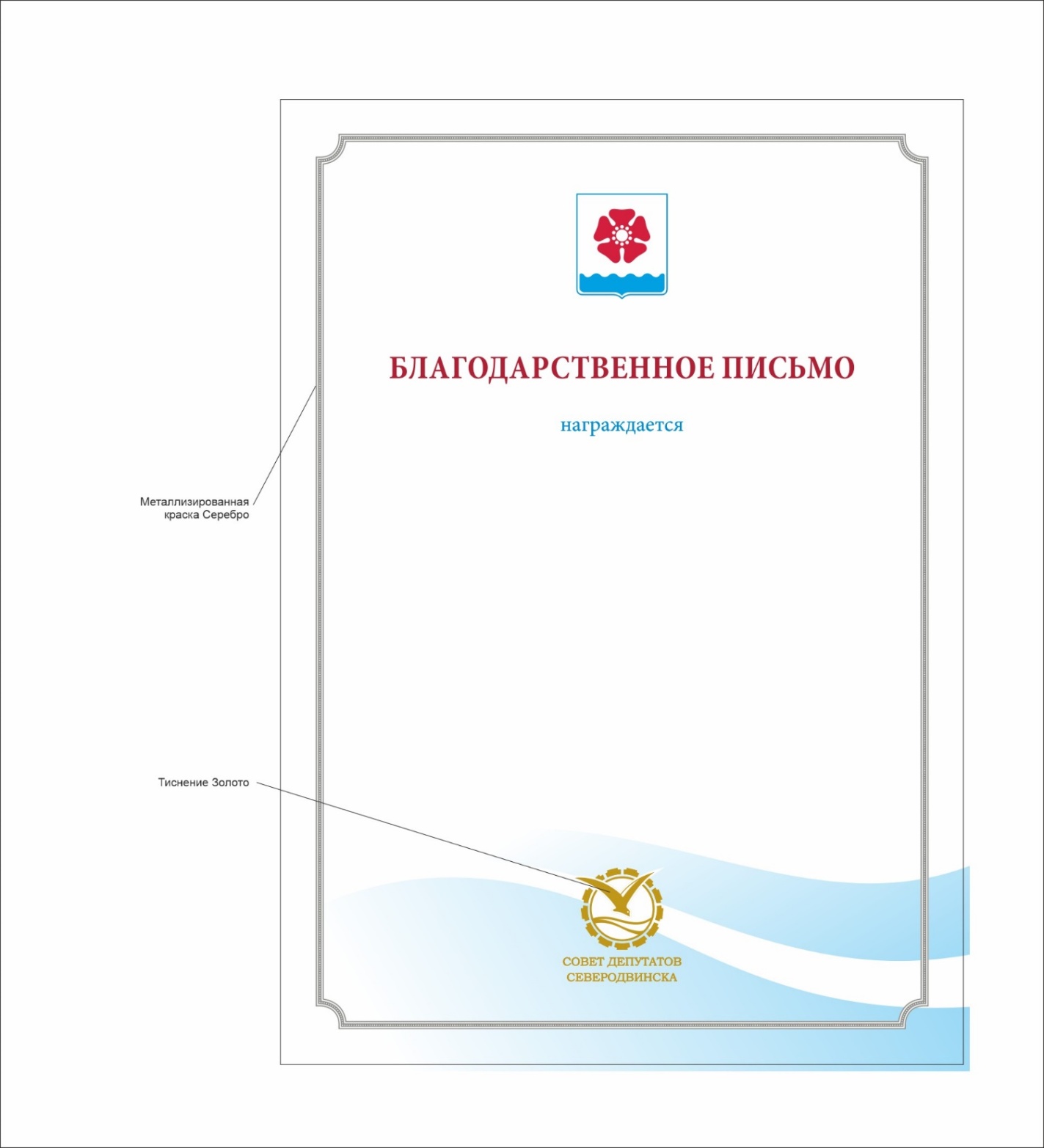 Приложение № 3к Положению о наградахСовета депутатов Северодвинска                                                  Председателю                                                  Совета депутатов Северодвинска                                           ____________________________                                                     (инициалы и фамилия)                                                  ул. Плюснина, 7,                                                   г. Северодвинск, 164500Ходатайство о награжденииПочетной грамотой / Благодарственным письмом (выбрать нужное)Совета депутатов СеверодвинскаУважаемый ________________________________!В соответствии с Положением о наградах Совета депутатов Северодвинска, утвержденным решением Совета депутатов Северодвинска от 27 октября 2022 года № __ «Об утверждении Положения о наградах Совета депутатов Северодвинска», представляется / представляются (выбрать нужное) для награждения Почетной грамотой Совета депутатов Северодвинска / Благодарственным письмом Совета депутатов Северодвинска (выбрать нужное):____________________________________________________________________________________________________________________________________________________(указать фамилии, имена, отчества граждан (при наличии), представляемых к награждению, либо наименование коллектива организации)за________________________________________________________________________(указать формулировку основания для награждения, например, «За многолетний добросовестный труд, значительный личный вклад в развитие муниципального образовательного учреждения»)Должность                                                                       _____________________________                                             (подпись)    (инициалы и фамилия)                                                  «__» _________ 20__ года                                                              Место печати(при наличии)Приложение № 4к Положению о наградахСовета депутатов СеверодвинскаНАГРАДНОЙ ЛИСТПочетная грамотаСовета депутатов Северодвинска1. Фамилия имя отчество (при наличии)_____________________________________2. Дата рождения ______________________________________________________3. Место работы, должность _____________________________________________4. Образование (учебное заведение, год окончания) _________________________5. Ведомственные, отраслевые, региональные, государственные награды идаты награждений _______________________________________________________6. Общий трудовой стаж ________________________________________________7. Трудовой стаж по настоящему месту работы _____________________________8. Характеристика с указанием конкретных сведений о личном вкладе и заслугах в сфере местного самоуправления, государственной, общественной  деятельности, в области экономики, науки, культуры, искусства, воспитания, просвещения, охраны здоровья и жизни, защиты прав граждан, спорта, в благотворительной деятельности, за многолетний эффективный труд и иные значительные заслуги перед Северодвинском.______________________________________________________________________________________________________________________________________________________________________________________________________________________________Руководитель организации                                                   ________________________                                                  «__» _________ 20__ года                                                               Место печати(при наличии)Приложение № 5к Положению о наградахСовета депутатов СеверодвинскаНАГРАДНОЙ ЛИСТБлагодарственное письмоСовета депутатов Северодвинска1. Фамилия, имя, отчество  (при наличии)___________________________________2. Дата рождения ______________________________________________________3. Место работы, должность _____________________________________________4. Общий трудовой стаж ________________________________________________5. Трудовой стаж по настоящему месту работы _____________________________6. Характеристика с указанием конкретных заслуг, успехов, социально значимых достижений, являющимися основанием для награждения________________________________________________________________________________________________________________________________________________________________________________________________________________________Руководитель организации                                                   ________________________                                                 «__» _________ 20__ года                                                               Место печати(при наличии)от27.10.2022№  18ПредседательСовета депутатов Северодвинска______________________М.А. СтарожиловГлава Северодвинска    __________________________И.В. СкубенкоУтвержденорешением Совета депутатов Северодвинскаот 27.10.2022 № 18